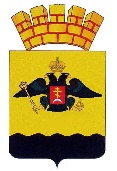 РЕШЕНИЕГОРОДСКОЙ ДУМЫ МУНИЦИПАЛЬНОГО ОБРАЗОВАНИЯГОРОД НОВОРОССИЙСК от 22 ноября 2022 года			                                                                   № 317г. НовороссийскО досрочном прекращении полномочий депутата городской ДумыVII созыва муниципального образования город Новороссийск по одномандатному избирательному округу № 11 Ерохина Михаила ВикторовичаВ связи со вступлением 13 октября 2022 года в законную силу обвинительного приговора Октябрьского районного суда города Новороссийска Краснодарского края от 8 августа 2022 года в отношении депутата городской Думы VII созыва муниципального образования город Новороссийск по одномандатному избирательному округу № 11 Ерохина Михаила Викторовича, в соответствии с пунктом 5 части 10 статьи 40 Федерального закона от 6 октября 2003 года № 131-ФЗ «Об общих принципах организации местного самоуправления в Российской Федерации», в соответствии с Уставом муниципального образования город Новороссийск, городская Дума муниципального образования город Новороссийск решила:Досрочно прекратить полномочия депутата городской Думы             VII созыва муниципального образования город Новороссийск по одномандатному избирательному округу № 11 Ерохина Михаила Викторовича 22 ноября 2022 года.  Отделу информационной политики и средств массовой информации администрации муниципального образования город Новороссийск обеспечить официальное опубликование настоящего решения в печатном средстве массовой информации и размещение (опубликование) настоящего решения на официальном сайте администрации и городской Думы муниципального образования город Новороссийск в информационно-телекоммуникационной сети «Интернет».3. Направить настоящее решение в Территориальную избирательную комиссию Центральная города Новороссийска. 	  4. Контроль за выполнением настоящего решения возложить на председателя постоянного комитета городской Думы муниципального образования город Новороссийск по законности, правопорядку и правовой защите граждан А.П. Антонова и заместителя главы муниципального образования город Новороссийск Т.В. Воронину. 5.    Настоящее решение вступает в силу со дня его принятия. Глава муниципального образования                   Председатель городской Думы город Новороссийск                  _________________ А.В. Кравченко                    ______________А.В. Шаталов